Part Two of your Illustrator test – Recreate this cute little penguin.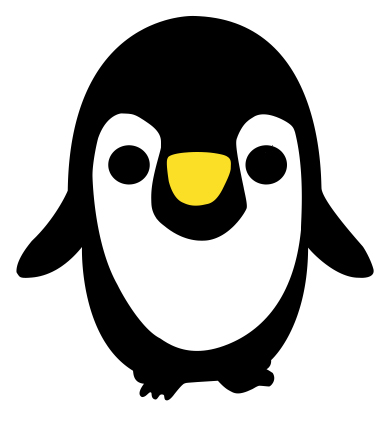 